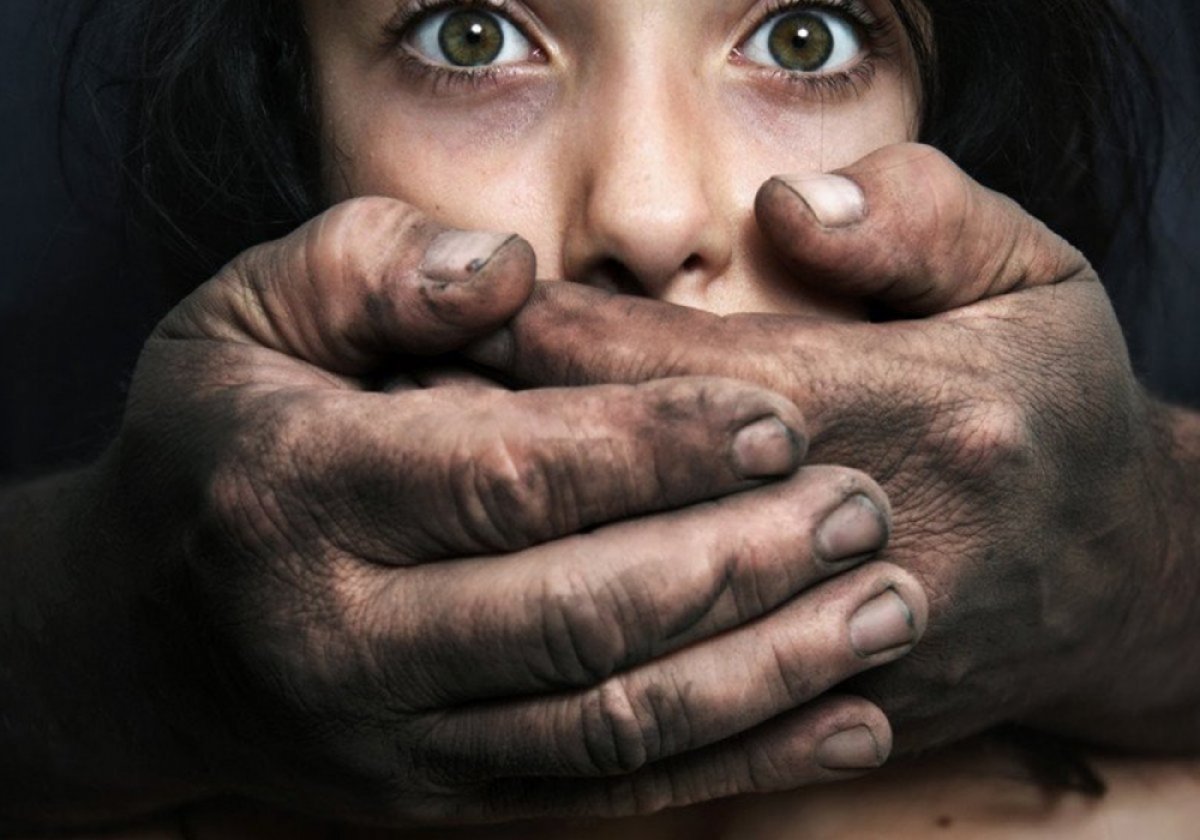 ЕСЛИ ВЫ ПОСТРАДАЛИ ОТ СЕКСУАЛЬНОГО НАСИЛИЯ ИЛИ ВАМ ИЗВЕСТНЫ ФАКТЫ СОВЕРШЕНИЯ ПРЕСТУПЛЕНИЙ, СВЯЗАННЫХ С ПЕДОФИЛИЕЙ!!!СООБЩИТЕ ОБ ЭТОМ!!!т. (8029)-24103-00т. (801772)-540-21ОТДЕЛ ПО ПРОТИВОДЕЙСТВИЮ ТОРГОВЛЕ ЛЮДЬМИУНиПТЛ КМ УВД МИНСКОГО ОБЛИСПОЛКОМА(8017)-2290848Получить круглосуточно онлайн-консультацию специалистов-психологов вы можете на сайте  «kids.pomogut.by»